	АДМИНИСТРАЦИЯ КОРЗОВСКОГО СЕЛЬСКОГО ПОСЕЛЕНИЯХИСЛАВИЧСКОГО РАЙОНА СМОЛЕНСКОЙ ОБЛАСТИПОСТАНОВЛЕНИЕот    21 июня  2017 года № 39Об утверждении отчета об исполненииБюджета Корзовского сельского поселенияХиславичского района Смоленской областиЗа 1 квартал 2017 годаРуководствуясь статьёй 264.2 п.5 Бюджетного кодекса Российской Федерации Уставом Корзовского сельского поселения Хиславичского района Смоленской области и статьёй 42 пункта 6 Положения о бюджетном процессе Корзовского сельского поселения Хиславичского района Смоленской области п о с т а н о в л я е т :Утвердить прилагаемый отчет об исполнении бюджета Корзовского сельского поселения Хиславичского района Смоленской области за 1  квартал 2017 года по общему доходов в сумме 637,3 тыс. руб. по общему объёму расходов в сумме 677,9 тыс. руб. , дефицит в сумме 40,6 тыс. руб.Разместить настоящее постановление на официальном сайте Администрации МО « Хиславичский район» Смоленской области.Контроль за исполнением настоящего постановления оставляю за собой. Глава муниципального образованияКорзовского сельского поселенияХиславичского района  Смоленской области							В.Н. Цыгуров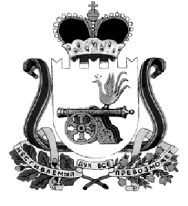 